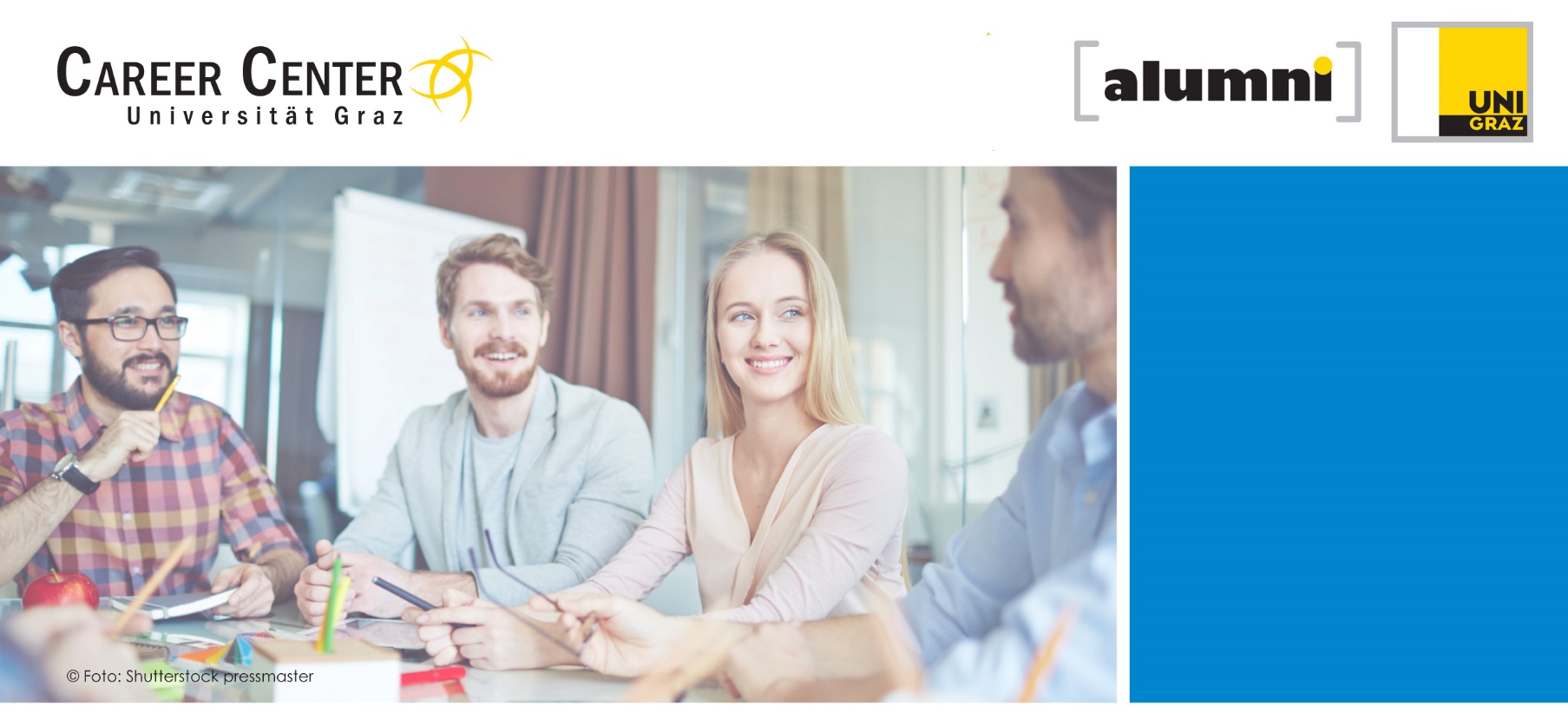 Bewerbungsformular für Mentorinnen & MentorenUm ein optimales Matching mit einer/einem Mentee zu ermöglichen, bitten wir Sie um nähere Angaben zu Ihrer aktuellen beruflichen Tätigkeit und Ihrem Bildungsweg. Ihre Daten werden selbstverständlich vertraulich behandelt.Persönliche Angaben
Anrede:		 Frau      HerrTitel:		Vorname:	Nachname:	Straße/Nr.:	PLZ/Ort:	 	Tel.: 		E-Mail: 			Geburtstag:	 	     
 Ich bin Mitglied im alumni UNI graz.StudiumStudienrichtung/en				Abschlussjahr		akad. Grad1. 		Jahr		akad. Grad2. 		Jahr		akad. Grad3. 		Jahr		akad. GradMentoringIn welcher Branche sind Sie aktuell tätig? 				
Wenn andere, welche: In welchem Unternehmen sind Sie aktuell tätig?Wie lautet Ihre Positionsbeschreibung?Beschreiben Sie bitte kurz Ihre beruflichen Hauptaufgaben:MotivationBitte beschreiben Sie kurz, warum Sie Mentorin / Mentor werden möchten?Welche Erwartungen haben Sie an Ihre/n Mentee?Waren Sie bereits als Mentor/in tätig? Wenn ja, bei welchem Programm?Einverständniserklärung Ich bin damit einverstanden, mit den oben genannten Angaben in die Datenbank des Programms aufgenommen zu werden. Ebenso bin ich mit der Weitergabe meiner Daten an potentielle Mentees einverstanden. Mein Recht auf Auskunft, Richtigstellung und Löschung bleibt gemäß Datenschutzgesetz darüber hinaus bestehen.Herzlichen Dank für Ihr Interesse!Bitte speichern Sie das Formular auf Ihrem Computer und schicken Sie es anschließend an tanja.baumgartner@uni-graz.at.  


Kontakt
Alumni Career Mentoring 
Mag. Tanja Baumgartner
Geidorfgürtel 21, 1. Stock, 8010 Graz
Tel: 0316/380-1821
tanja.baumgartner@uni-graz.at